Ш У Ö МП О С Т А Н О В Л Е Н И Еот 06 апреля 2018 года                                                            №  7гп. Усогорск, Удорского районаРеспублика КомиО присвоении статуса гарантирующей организациив сфере за водоснабжение и водоотведение на территории муниципального образования городского поселения «Усогорск»В соответствии со ст.12 Федерального Закона РФ №416-ФЗ от 07.152.2011г. «О водоснабжении и водоотведении», постановления Правительства Российской Федерации от 05.09.2013 № 782 «О схемах водоснабжения и водоотведения», Уставом муниципального образования  городского поселения «Усогорск»ПОСТАНОВЛЯЮ:1. Присвоить статус гарантирующей организации на территории муниципального образования городского поселения «Усогорск» Удорскому филиалу АО «Коми тепловая компания» в границах технологических зон действия объектов водоснабжения и водоотведения в соответствии с актуализированной схемой водоснабжения и водоотведения МО ГП «Усогорск» на период до 2033 года.2. Настоящее постановление вступает в силу с момента подписания, подлежит обнародованию и размещению на официальном сайте администрации МО ГП «Усогорск».Глава городского поселения Усогорск –Председатель Совета поселения                                                    Б. Н. Немчинов«Усогорск» каровмÖдчÖминлÖнмуниципальнÖй юконсаюралысь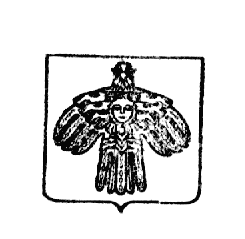 Глава муниципального образования городского поселения «Усогорск»